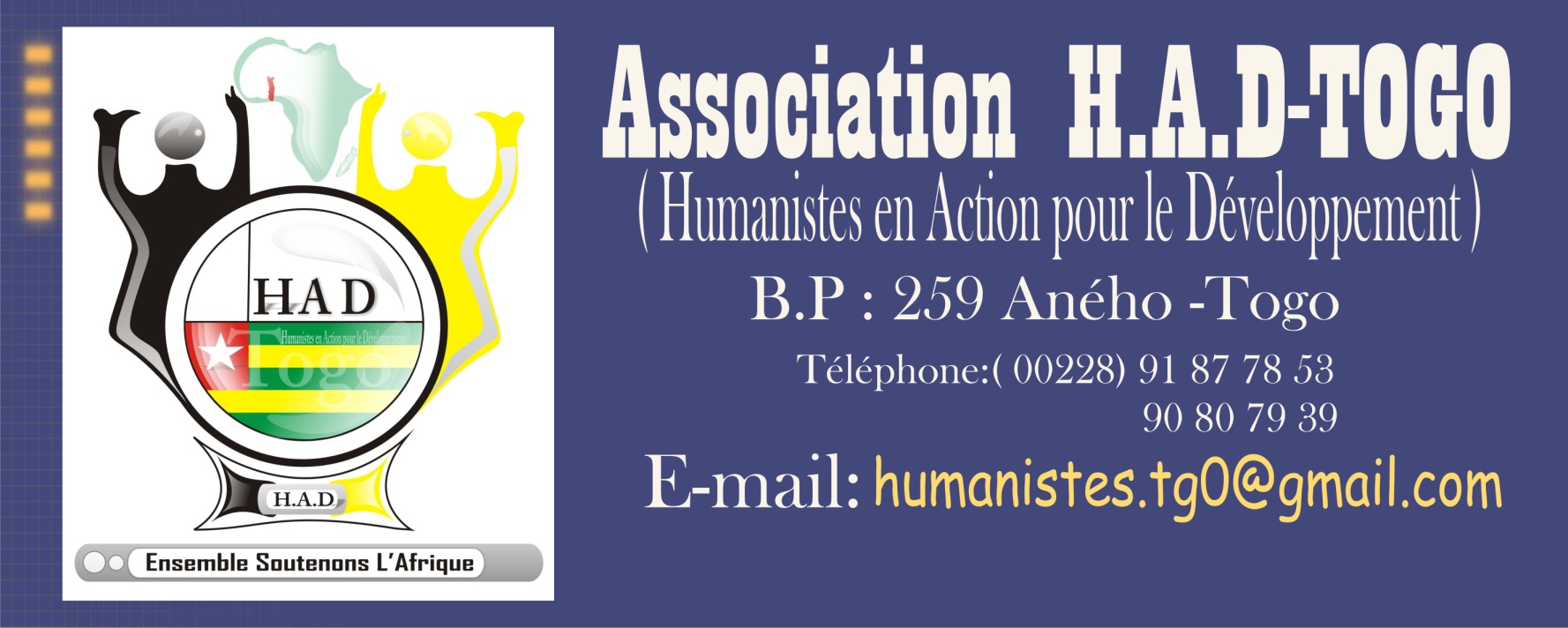 FICHE D’INSCRIPTION AUX STAGESA remplir et à renvoyer à l’association par e-mail (courrier attaché)Vos coordonnées Nom & prénoms : …………………………………………………………Age : …………………………………………Nationalité : …………………………………….Profession : …………………………………………………………………..Sexe ……………………………………..Adresse : ………………………………………………………………………….Ville : ………………………………………………….Tél. …………………………………………….E-mail : ……………………………………………………………………….Personne à contacter en cas de besoin  Nom & prénoms :Adresse : Ville :Tél. ……………………………………………..Fax : ……………………………………………………………………Courriel : …………………………………………………………………………………………………………………Domaine de stage souhaité ………………………………………………………………………………………………………………………………………….…………………………..………………………………Période : …………………………………………………………………………….………………………………Langue parlée1 …………………………………………………………………………………………..………………………..2…………………………………………………………………………………………......................... 3…………………………………………………………………………………………..………………………….Comment avez-vous connu  H.A.D -TOGO ?………………………………………………………………………………………………………………………..………………………………………………………………………………………………………………………..Autres précisions : ……………………………………………..……………………………………………………………………………………………………………………………………………………….ENGAGEMENT : J’accepte, les conditions de stage avec l’association, ses règlements et de fournir un rapport personnel à la fin du stage.    Fait à :………………………, le…………………………………                      Signature                                                                                                                                                             NB : Ne rien laisser SVP !